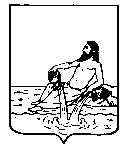 ВЕЛИКОУСТЮГСКАЯ ДУМАВЕЛИКОУСТЮГСКОГО МУНИЦИПАЛЬНОГО ОКРУГАР Е Ш Е Н И Е  от      27.09.2022            №     14                  ___________________________________________________________________________                   ______________________г. Великий УстюгВ соответствии с Федеральным законом от 6 октября 2003 года № 131-ФЗ «Об общих принципах организации местного самоуправления в Российской Федерации», в целях реализации закона области от 28.04.2022 N 5115-ОЗ «О преобразовании всех поселений, входящих в состав Великоустюгского муниципального района Вологодской области, путем их объединения, наделении вновь образованного муниципального образования статусом муниципального округа и установлении границ Великоустюгского муниципального округа Вологодской области», Великоустюгская Дума РЕШИЛА:1. Определить Великоустюгскую Думу Великоустюгского муниципального округа Вологодской области правопреемником в отношениях с органами государственной власти Российской Федерации, органами государственной власти Вологодской области, органами местного самоуправления и должностными лицами местного самоуправления, физическими и юридическими лицами следующих органов местного самоуправления:  Великоустюгской Думы Великоустюгского муниципального района;совета городского поселения "Город Великий Устюг" Великоустюгского муниципального района Вологодской области;совета городского поселения Красавино Великоустюгского муниципального района Вологодской области;совета городского поселения Кузино Великоустюгского муниципального района Вологодской области;совета сельского поселения Верхневарженское Великоустюгского муниципального района Вологодской области;совета сельского поселения Заречное Великоустюгского муниципального района Вологодской области; совета сельского поселения Красавинское Великоустюгского муниципального района Вологодской области;совета сельского поселения Ломоватское Великоустюгского муниципального района Вологодской области;совета сельского поселения Марденгское Великоустюгского муниципального района Вологодской области;совета сельского поселения Опокское Великоустюгского муниципального района Вологодской области;совета сельского поселения Орловское Великоустюгского муниципального района Вологодской области;совета сельского поселения Самотовинское Великоустюгского муниципального района Вологодской области;совета сельского поселения Теплогорское Великоустюгского муниципального района Вологодской области;совета сельского поселения Трегубовское Великоустюгского муниципального района Вологодской области;совета сельского поселения Усть-Алексеевское Великоустюгского муниципального района Вологодской области;совета сельского поселения Юдинское Великоустюгского муниципального района Вологодской области.2. Определить администрацию Великоустюгского муниципального округа Вологодской области правопреемником в отношениях с органами государственной власти Российской Федерации, органами государственной власти Вологодской области, органами местного самоуправления и должностными лицами местного самоуправления, физическими и юридическими лицами следующих органов местного самоуправления:администрации Великоустюгского муниципального района Вологодской области;администрации городского поселения "Город Великий Устюг" Великоустюгского муниципального района Вологодской области;администрации городского поселения Красавино Великоустюгского муниципального района Вологодской области;администрации городского поселения Кузино Великоустюгского муниципального района Вологодской области;администрации сельского поселения поселение Верхневарженское Великоустюгского муниципального района Вологодской области ;администрации сельского поселения Заречное Великоустюгского муниципального района Вологодской области; администрации сельского поселения Красавинское Великоустюгского муниципального района Вологодской области;администрации сельского поселения Ломоватское Великоустюгского муниципального района Вологодской области;администрации сельского поселения Марденгское Великоустюгского муниципального района Вологодской области;администрации сельского поселения Опокское Великоустюгского муниципального района Вологодской области;администрации сельского поселения Орловское Великоустюгского муниципального района Вологодской области;администрации сельского поселения Самотовинское Великоустюгского муниципального района Вологодской области;администрации сельского поселения Теплогорское Великоустюгского муниципального района Вологодской области;администрации сельского поселения Трегубовское Великоустюгского муниципального района Вологодской области;администрации сельского поселения Усть-Алексеевское Великоустюгского муниципального района Вологодской области;администрации сельского поселения Юдинское Великоустюгского муниципального района Вологодской области.3. Определить контрольно-счетную палату Великоустюгского муниципального округа Вологодской области правопреемником в отношениях с органами государственной власти Российской Федерации, органами государственной власти Вологодской области, органами местного самоуправления и должностными лицами местного самоуправления, физическими и юридическими лицами контрольно-счетной палаты Великоустюгского муниципального района. 4. Допускается внесение изменений муниципальными правовыми актами Великоустюгского муниципального округа Вологодской области в муниципальные правовые акты, принятые органами местного самоуправления Великоустюгского муниципального района Вологодской области и преобразованных поселений, входящих в его состав. 5. Определить, что муниципальные правовые акты, принятые органами местного самоуправления Великоустюгского муниципального района Вологодской области и преобразованных поселений, входящих в его состав, действуют в части не противоречащей федеральным законам и иным нормативным правовым актам Российской Федерации, Уставу Вологодской области, законам области и иным нормативным правовым актам области, а также муниципальным правовым актам органов местного самоуправления Великоустюгского муниципального округа Вологодской области.  Муниципальные правовые акты Великоустюгской Думы Великоустюгского муниципального округа Вологодской области (далее - Великоустюгской Думы Великоустюгского муниципального округа)  до дня вступления в должность Главы Великоустюгского муниципального округа Вологодской области подписываются председателем Великоустюгской Думы Великоустюгского муниципального округа и Главой Великоустюгского муниципального района Вологодской области.В случае прекращения полномочий Главы Великоустюгского муниципального района муниципальные правовые акты Великоустюгской Думы Великоустюгского муниципального округа подписываются председателем представительного органа Великоустюгского муниципального округа Вологодской области.6. Определить, что полномочия учредителя организаций, учредителем которых выступали Великоустюгский муниципальный район Вологодской области и преобразованные поселения, входящие в его состав, осуществляются:6.1. Великоустюгской Думой Великоустюгского муниципального округа Вологодской области – в отношении организаций, учреждённых представительными органами Великоустюгского муниципального района Вологодской области и преобразованных поселений, входящих в его состав.6.2. Администрацией Великоустюгского муниципального округа Вологодской области – в отношении организаций, учреждённых иными органами местного самоуправления Великоустюгского муниципального района Вологодской области и преобразованных поселений, входящих в его состав, за исключением, указанных в подпункте 6.1 настоящего решения.6.3. Организации, учредителем которых выступали Великоустюгский муниципальный район Вологодской области и преобразованные поселения, входящие в его состав, продолжают осуществлять свою деятельность с сохранением их прежней организационно-правовой формы. 7. Определить, что имущество, в том числе земельные участки, находящееся в собственности Великоустюгского муниципального района Вологодской области и преобразованных поселений, входящих в его состав, является собственностью Великоустюгского муниципального округа Вологодской области.Определить, что акты приема-передачи имущества, находящегося в собственности Великоустюгского муниципального района Вологодской области и преобразованных поселений, входящих в его состав, передаваемого в собственность Великоустюгского муниципального округа Вологодской области, с принимающей стороны подписываются Главой Великоустюгского муниципального округа Вологодской области, а до дня вступления в должность Главы Великоустюгского муниципального округа Вологодской области - Главой Великоустюгского муниципального района Вологодской области.Определить, что ведение реестра имущества и казны Великоустюгского муниципального округа Вологодской области до 1 января 2023 года (до окончания переходного периода) осуществляется администрацией  Великоустюгского муниципального района Вологодской области в лице комитета по управлению имуществом администрации Великоустюгского муниципального района. 8. Определить, что правопреемником в отношении договорных обязательств, заключенных органами местного самоуправления Великоустюгского муниципального района Вологодской области и преобразованных поселений, входящих в его состав, выступает:8.1. Великоустюгская Дума Великоустюгского муниципального округа Вологодской области - в отношении действующих договорных обязательств по вопросам межмуниципального сотрудничества и иных договоров, заключенных представительными органами Великоустюгского муниципального района Вологодской области и преобразованных поселений, входящих в его состав. 8.2. Администрация Великоустюгского муниципального округа Вологодской области в пределах компетенции по договорам, заключенным органами местного самоуправления Великоустюгского муниципального района Вологодской области и преобразованных поселений, входящих в его состав. 9. Определить, что разработку и утверждение (одобрение) документов стратегического планирования Великоустюгского муниципального округа Вологодской области осуществляет администрация Великоустюгского муниципального района Вологодской области, в том числе:прогноза социально-экономического развития муниципального образования на среднесрочный или долгосрочный период (включая порядок разработки прогноза социально-экономического развития муниципального образования);муниципальных программ (включая порядок принятия решений о разработке муниципальных программ, формирования и реализации указанных программ, порядок разработки, реализации и оценки эффективности муниципальных программ).10. Отчеты о достижении значений результатов использования межбюджетных трансфертов, о расходах местного бюджета, источником финансового обеспечения которых является межбюджетные трансферты, об исполнении графика выполнения мероприятий (при предоставлении межбюджетных трансфертов на строительство (реконструкцию, в том числе с элементами реставрации, техническое перевооружение) объектов капитального строительства, капитального ремонта и (или) приобретение объектов недвижимого имущества составляются, подписываются и направляются Главой Великоустюгского муниципального округа Вологодской области в сроки, установленные областным законодательством, по каждому муниципальному району и каждому преобразованному поселению, входящему в его состав раздельно. Отчеты о выполнении соглашений о мерах по социально-экономическому развитию и оздоровлению муниципальных финансов муниципальных районов (городских округов) области и Соглашений  о выполнении показателей, характеризующих уровень управления муниципальными финансами муниципальных районов (городских округов) подписывает Глава муниципального округа.11. Определить, что в 2022 году в целях реализации проектов на территории Великоустюгского муниципального округа Вологодской области, софинансирование которых будет осуществляться за счет межбюджетных трансфертов из областного бюджета:11.1.  Конкурсная документация (заявка, гарантийное письмо, иные документы в соответствии с законодательством области) для участия в конкурсном отборе муниципальных проектов в целях определения получателей межбюджетных трансфертов на реализацию проектов в 2023 году до дня вступления в должность Главы Великоустюгского муниципального округа Вологодской области подписывается Главой Великоустюгского муниципального района.11.2. Документы, подлежащие заверению администрацией муниципального образования, участвующего в проектах – заверяются администрацией Великоустюгского муниципального района.11.3. Отчеты по проектам, реализованным в 2022 году, подписываются и направляются Главой Великоустюгского муниципального округа Вологодской области в сроки, установленные областным законодательством. 12. Определить, что правопреемником по делам, находящимся в процессе рассмотрения судебных и правоохранительных органов, а также по делам, находящимся в стадии исполнения, выступает:12.1. Великоустюгская Дума Великоустюгского муниципального округа – по гражданским, административным, уголовным делам и исполнительным производствам, стороной по которым являются представительные органы Великоустюгского муниципального района Вологодской области и преобразованных поселений, входящих в его состав.12.2. Администрация Великоустюгского муниципального округа Вологодской области: по гражданским, административным, уголовным делам и исполнительным производствам, стороной по которым является администрация Великоустюгского муниципального района Вологодской области;по гражданским, административным, уголовным делам и исполнительным производствам, стороной по которым являются администрации преобразованных поселений, входящих в состав Великоустюгского муниципального района Вологодской области;по гражданским, административным, уголовным делам и исполнительным производствам, стороной по которым являются отраслевые (функциональные) органы администрации Великоустюгского муниципального района Вологодской области. 13. Определить, что архивные документы, находящиеся на хранении в органах местного самоуправления Великоустюгского муниципального района Вологодской области и преобразованных поселений, входящих в его состав, в упорядоченном состоянии передаются:Великоустюгской Думой Великоустюгского муниципального района - в Великоустюгскую Думу Великоустюгского муниципального округа Вологодской области; администрацией Великоустюгского муниципального района Вологодской области - в администрацию Великоустюгского муниципального округа Вологодской области;представительными органами и администрациями поселений, входящих в состав Великоустюгского муниципального района Вологодской области, - в территориальные органы администрации Великоустюгского муниципального округа Вологодской области. 13.1. Определить, что архивные документы, образовавшиеся в процессе деятельности отраслевых (функциональных) органов администрации Великоустюгского муниципального района Вологодской области, в упорядоченном состоянии передаются в соответствующие отраслевые (функциональные) органы администрации Великоустюгского муниципального округа Вологодской области в случае их создания в качестве юридического лица, в ином случае архивные документы передаются  в администрацию Великоустюгского муниципального округа Вологодской области.13.2. Определить, что органы местного самоуправления Великоустюгского муниципального округа Вологодской области, осуществляющие хранение архивных документов, наделены полномочием по выдаче архивных справок, архивных выписок и архивных копий  на основании хранящихся документов в соответствии с требованиями законодательства об архивном деле. 14. Определить, что до дня вступления в должность Главы Великоустюгского муниципального округа Вологодской области Глава Великоустюгского муниципального района Вологодской области временно осуществляет исполнение следующих полномочий:14.1. Представляет Великоустюгский муниципальный округ Вологодской области в отношениях с органами местного самоуправления других муниципальных образований, органами государственной власти, гражданами и организациями, без доверенности действует от имени муниципального округа.14.2. Представляет для утверждения в Великоустюгскую Думу Великоустюгского муниципального округа структуру администрации Великоустюгского муниципального округа Вологодской области. 14.3. Представляет для утверждения в Великоустюгскую Думу Великоустюгского муниципального округа положения об учреждаемых муниципальных казенных учреждениях – органах местной администрации Великоустюгского муниципального округа Вологодской области в качестве юридических лиц. 14.4. Опубликовывает проект Устава Великоустюгского муниципального округа Вологодской области, порядок учета предложений по проекту указанного устава, порядок участия граждан в его обсуждении, зарегистрированный Управлением Министерства юстиции Российской Федерации по Вологодской области Устав Великоустюгского муниципального округа Вологодской области.Представляет в Управление Министерства юстиции Российской Федерации по Вологодской области Устав Великоустюгского муниципального округа Вологодской области, сведения о его официальном опубликовании в порядке и сроки, установленные Федеральным законом от 21 июля 2005 года № 97-ФЗ «О государственной регистрации уставов муниципальных образований».14.5. Вносит в Великоустюгскую Думу Великоустюгского муниципального округа  проекты муниципальных правовых актов. 14.6. Обнародует нормативные правовые акты, принятые представительным органом Великоустюгского муниципального округа Вологодской области.14.7. В переходный период исполняет полномочия главы городского (сельского) поселения, входившего в состав Великоустюгского муниципального района Вологодской области, который на день создания Великоустюгского муниципального округа Вологодской области осуществлял полномочия по решению вопросов местного значения на соответствующей территории, в случае досрочного прекращения полномочий соответствующего главы городского (сельского) поселения.15. Определить, что до вступления в силу Устава Великоустюгского муниципального округа Вологодской области периодическим печатным изданием для официального опубликования муниципальных правовых актов, проектов муниципальных правовых актов органов местного самоуправления Великоустюгского муниципального округа, соглашений, заключаемых между органами местного самоуправления, официальных сообщений и материалов  является печатное средство массовой информации - газета «Советская мысль». 16. Определить, что до создания официальных сайтов органов местного самоуправления Великоустюгского муниципального округа муниципальные правовые акты, проекты муниципальных правовых актов органов местного самоуправления Великоустюгского муниципального округа Вологодской области, соглашения, заключаемые между органами местного самоуправления, официальные сообщения и материалы размещаются на официальных сайтах органов местного самоуправления Великоустюгского муниципального района.   17. Установить использование официальных символов Великоустюгского муниципального района Вологодской области: герба, гимна и флага, – в работе органов местного самоуправления Великоустюгского муниципального округа Вологодской области, включая использование герба Великоустюгского муниципального района Вологодской области на печатях и бланках официальных документов органов местного самоуправления Великоустюгского муниципального округа Вологодской области до дня принятия Устава Великоустюгского муниципального округа Вологодской области и соответствующего порядка использования герба, гимна и флага и другой официальной символики Великоустюгского муниципального округа Вологодской области.18. Определить, что со дня истечения срока контракта с руководителем администрации Великоустюгского муниципального района, руководителем администрации городского поселения «Город Великий Устюг», руководителем администрации городского поселения Красавино, руководителем администрации городского поселения Кузино с указанной в контракте даты и до 1 января 2023 года временное исполнение полномочий руководителя соответствующей администрации возлагается на лицо, замещавшее должность руководителя соответствующей администрации, срок контракта с которым истек в переходный период, с письменного согласия данного лица на временное исполнение полномочий руководителя администрации Великоустюгского муниципального района, руководителя администрации городского поселения «Город Великий Устюг», руководителя администрации городского поселения Красавино, руководителя администрации городского поселения Кузино, направленного в Великоустюгскую Думу Великоустюгского муниципального округа Вологодской области не позднее дня срока истечения контракта.  В случае отсутствия данного согласия в установленный срок, временное исполнение полномочий руководителя администрации Великоустюгского муниципального района, руководителя администрации городского поселения «Город Великий Устюг», руководителя администрации городского поселения Красавино, руководителя администрации городского поселения Кузино возлагается на должностное лицо администрации, определяемое решением Великоустюгской Думы Великоустюгского муниципального округа Вологодской области. 18.1. Дополнительное соглашение к контракту заключается:с руководителем администрации Великоустюгского муниципального района – Главой Великоустюгского муниципального района Вологодской области; с руководителем администрации городского поселения «Город Великий Устюг» - главой городского поселения «Город Великий Устюг»;с руководителем администрации городского поселения Красавино – главой городского поселения Красавино;с руководителем администрации городского поселения Кузино – главой городского поселения Кузино.В случае досрочного прекращения полномочий главы поселения дополнительное соглашение к контракту заключается Главой Великоустюгского муниципального района.19. Вопросы правопреемства, не урегулированные настоящим решением, рассматриваются в соответствии с действующим законодательством. 20. Настоящее решение вступает в силу после официального опубликования и распространяется на правоотношения, возникшие с 27 сентября 2022 года.О вопросах правопреемства органов местного самоуправленияПредседатель Великоустюгской Думы__________________С.А. КапустинГлава Великоустюгского муниципального района ________________     А.В. Кузьмин